   MUNICIPAL DE ARARAQUARA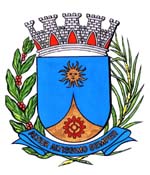 PROJETO DE LEI Nº		/2020Denomina Avenida Capitão Admir Luiz Antonio via pública do Município.		Art. 1º  Fica denominada Avenida Capitão Admir Luiz Antonio a via pública da sede do Município conhecida como Rua F do loteamento Jardim Ipê Rosa, com início na Avenida Capitão Manoel Joaquim Pinto de Arruda e término na Rua J, neste loteamento.		Art. 2º  Esta lei entra em vigor na data de sua publicação.Sala de Sessões Plínio de Carvalho, 13 de janeiro de 2020.TENENTE SANTANAVereador e Presidente